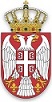 РЕПУБЛИКА СРБИЈАЈАВНИ ИЗВРШИТЕЉАЛЕКСАНДАР ТОДОРОВИЋКРАГУЈЕВАЦДр Зорана Ђинђића бр.22/2Телефон: 034/209-242Број предмета: ИИВ 480/20Дана: 09.02.2024. годинеброј предмета суда: И Ив3-2279/2005Јавни извршитељ Александар Тодоровић, Крагујевац, у извршном предмету извршног повериоца PRIVREDNO DRUŠTVO MOBTEL- PTT DOO, BEOGRAD, Београд - Стари Град, ул. Нушићева бр. 16М/1, КЈС 88486, МБ 06974554, ПИБ 100002160, против извршног дужника Никола Глишовић, 34000 КРАГУЈЕВАЦ, ул. Ибарских Рудара бр. 32, ради наплате новчаног потраживања, донео је дана 09.02.2024. године:З А К Љ У Ч А КI  ОДРЕЂУЈЕ СЕ друга продаја покретних ствари извршног дужника пописаних на записнику од 11.10.2022. године и то:Десктоп рачунар марке „Packard Bell“ – процењена вредност 40.000,00 динара,Лаптоп рачунар марке „ASUS“ – процењена вредност 20.000,00 динара, Два десктоп рачунара – процењена вредност 40.000,00 динара, Веш машина марке „SIEMENS“ – процењена вредност 15.000,00 динара. II  ПРОДАЈА ће се обавити усменим јавним надметањем, а друго јавно надметање ће се одржати дана 08.03.2024. године у 12:00 часова у канцеларији овог јавног извршитеља Крагујевац, Др Зорана Ђинђића бр.22/2.III  На другом јавном надметању покретна ствар не може бити продата испод цене од 30 % од процењене вредности ствари.IV  Понуђач са највећом понудом дужан је да плати цену за покретну ствар најкасније у року од 8 (осам) дана од дана доношења закључка о додељивању покретне ствари, што ако не учини у наведеном року, покретна ствар ће бити додељена другом по реду понудиоцу, односно трећем по реду понудиоцу ако други по реду понуђач не плати понуђену цену у року који ће бити одређен посебним закључком овог јавног извршитеља и тако редом док се не исцрпе сви понудиоци са списка.V  Заинтересована лица дужна су да пре одржавања јавног надметања на име јемства уплате 10% од процењене вредности ствари на наменски рачун овог јавног извршитеља број 265-3310310002158-82 са позивом на број ИИВ 480/20 најкасније 3 (три) дана пре одржавања другог усменог јавног надметања.VI  Лица која претходно нису положила јемство на начин и у року као у ставу V изреке, не могу учествовати на овом јавном надметању.VII  Пописане ствари могу се видети само уз претходну најаву јавном извршитељу.VIII  Трошкови извршења падају на терет извршног дужника.ПОУКА О ПРАВНОМ ЛЕКУ:Против овог закључка нијe дозвољен приговор.Дн-а1. извршном повериоцу2. извршном дужнику3. Комори јавних извршитеља за огласну таблу 4. Основном суду у Крагујевцу за огласну таблу и интернет страницу (информатичару)ЈАВНИ ИЗВРШИТЕЉ___________Александар Тодоровић